Publicado en Madrid el 22/02/2024 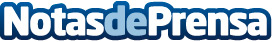 Erum Vial revoluciona la industria automotriz transformando residuos en luces de emergencia conectadasErum Vial sigue trabajando en pro de la sostenibilidad investigando distintas maneras de reutilizar los tradicionales triángulos de emergencia que quedarán obsoletos en 2026Datos de contacto:Erum Vial Erum Vial965 330 817Nota de prensa publicada en: https://www.notasdeprensa.es/erum-vial-revoluciona-la-industria-automotriz Categorias: Nacional Sostenibilidad Movilidad y Transporte Industria Automotriz Otras Industrias Innovación Tecnológica http://www.notasdeprensa.es